Publicado en Getafe el 08/03/2024 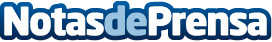 La exposición 'Animal Ánima' del artista Fernando Hervás conmueve al público en el Espacio Mercado de GetafeLa concejala de Igualdad y Mujer, doña Elisabeth Melo Suarez y el concejal de Cultura, don Luis José Dominguez presentan la exposición con motivo del mes de la mujerDatos de contacto:Fernando Hervás CanalesArtista 653175080Nota de prensa publicada en: https://www.notasdeprensa.es/la-exposicion-animal-anima-del-artista_1 Categorias: Nacional Artes Visuales Sociedad Madrid http://www.notasdeprensa.es